POUR DIFFUSION IMMÉDIATE			CONTACTSteve McGearySteve.McGeary@samtec.com	+1 812-944-6733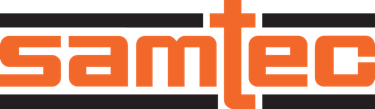 							Juin 2022Samtec lance des produits 1,35 mmHaute fréquence, précision, RF jusqu'à 90 GHzConnecteurs 1,35 mm et câbles à faibles pertes 0,047 pouce (0.12 mm)New Albany, Indiana : Samtec lance sa famille de produits 1,35 mm adaptés aux applications à ondes millimétriques jusqu'à 90 GHz. La famille 1,35 mm comprend des connecteurs pour cartes à montage press-fit (série135), des connecteurs pour câbles (SériePRF13) et des assemblages à câble souple de 0,047 pouce (0,12 mm) à faibles pertes (série RF047-A). Les produits 1,35 mm sont idéaux pour les applications IEEE en bande E, grâce à leur fréquence de fonctionnement élevée et à leur précision électrique.Les connecteurs de carte 1,35 mm (135) Samtec sont les seuls produits press-fit du marché utilisant l'interface 1,35 mm. Le montage sans soudure permet un montage facile sur la carte, remplaçable sur site, et économique. L'accouplement à vis assure une très bonne répétabilité et une grande stabilité mécanique. Des options microruban et stripline sont disponibles.La série RF047-A de connecteurs assemblés sur câbles, qui utilise des connecteurs à câble de 1,35 mm, offre une gamme de fréquences allant du continu à 90 GHz et un ROS maximal de 1,5. Le rayon de courbure minimum est de 5 mm, et la perte d'insertion est de 15 dB/m à 90 GHz.Les PRF13 de Samtec sont une série de connecteurs de câble 1,35 mm à cosse à souder, à fiche droite ou à jack de cloison, qui sont compatibles avec la norme industrielle 0,047 pouce (0,12 mm)Conscient de la complexité de l'interface entre connecteur coaxial haute fréquence à diélectrique air et circuit imprimé, Samtec propose une assistance technique pour optimiser le dessin de la carte et l'analyse des canaux. Des services de simulation et de vérification de test et mesure physiques sont également proposés.En plus de ces produits 1,35 mm, Samtec propose une gamme complète de solutions standard destinées aux applications hyperfréquence et à ondes millimétriques de 18 GHz à 110 GHz. Les produits RF de précision Samtec prennent en charge les progrès technologiques de nouvelle génération en matière de communications sans fil, automobile, radar, SATCOM, aéronautique, défense, et test et mesure. Que ce soit pour des modifications mineures ou pour de nouvelles conceptions, une personnalisation des produits est également possible.Pour plus d’informations, rendez-vous sur samtec.com/PrecisionRF ou contactez RFGroup@samtec.com.-----------------------------À propos de SamtecFondée en 1976, Samtec est une entreprise mondiale à capitaux privés réalisant 950 millions de dollars de chiffre d'affaires, qui fabrique une large gamme de solutions d'interconnexion électronique, notamment des câbles à haut débit pour les connexions entre cartes, des câbles à haut débit, des cartes intermédiaires et des panneaux optiques, des systèmes RF de précision, des empilages flexibles ainsi que des composants et des câbles miniatures robustes. Les Centres Technologiques Samtec se consacrent au développement et à l'avancement de technologies, de stratégies et de produits destinés à optimiser à la fois les performances et le coût de systèmes installés entre une puce nue et une interface située à 100 mètres de distance, y compris toutes les interconnexions intermédiaires. Avec plus de 40 sites internationaux et des produits vendus dans plus de 125 pays, la présence mondiale de Samtec lui permet d'assurer à ses clients un service hors-pair. Pour plus d’informations, merci de visiter  http://www.samtec.com.Samtec, Inc.P.O. Box 1147New Albany, IN 47151-1147USATéléphone : 1-800-SAMTEC-9 (800-726-8329)